Как изменить КТП в СГОЗайти в ПЛАНИРОВАНИЕ-Планы уроковВыбрать Предмет и класс – ЗагрузитьВыберите нужный урок и нажмите РЕДАКТИРОВАНИЕ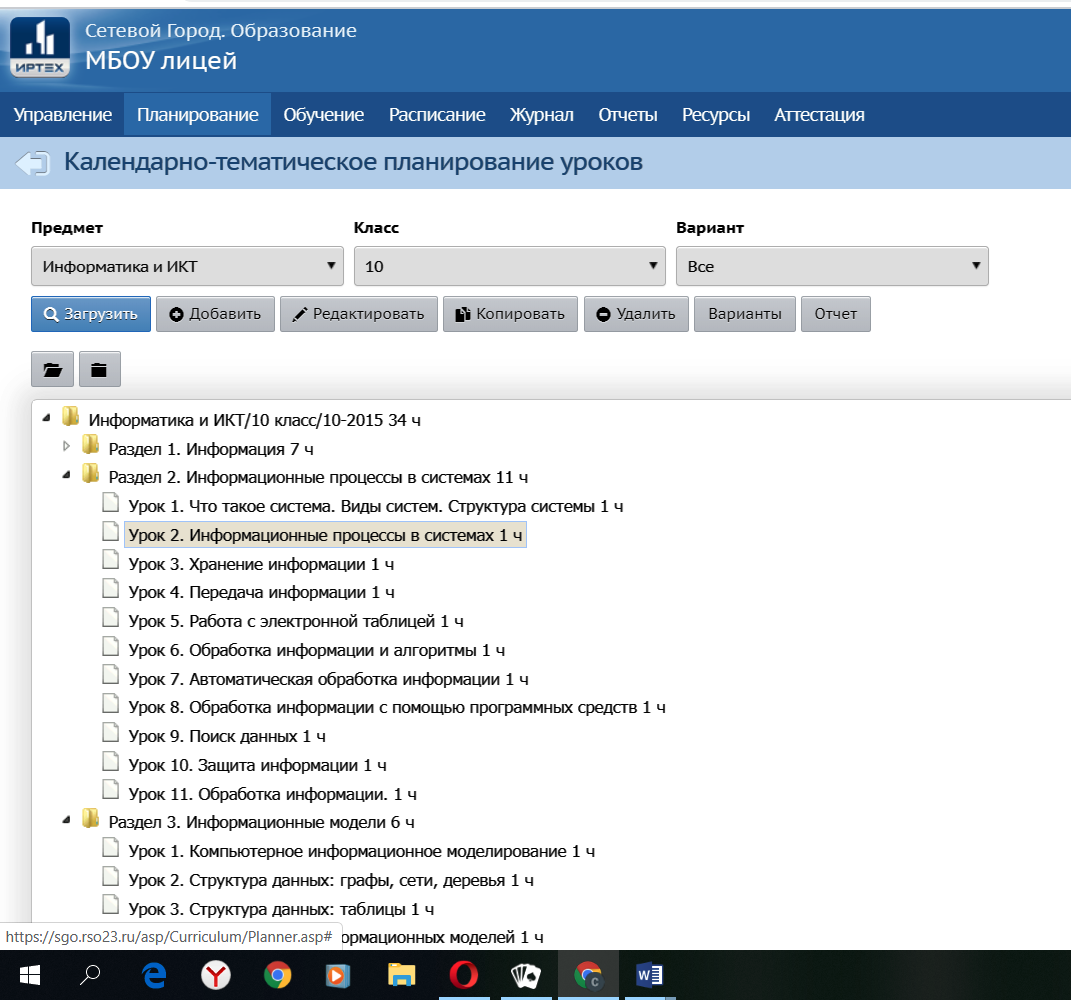 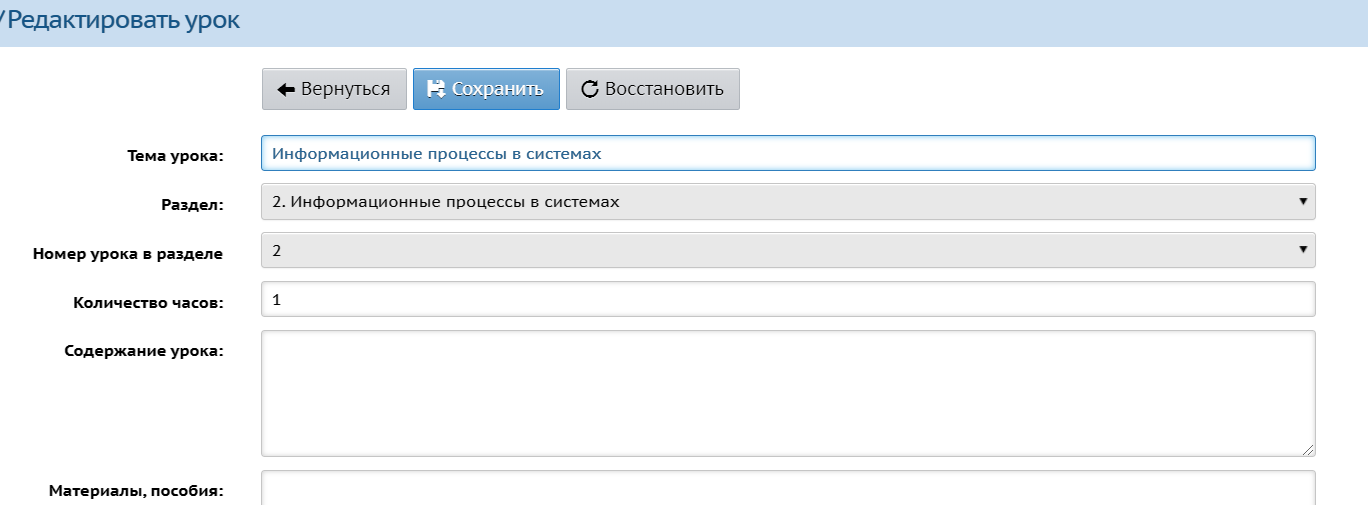 Изменяете тему и сохраняете.В этом же окне можете прикреплять свои файлы с заданием. (Лучше этот файл сделать либо картинкой, либо в формате pdf. Чтобы не было возможности копировать)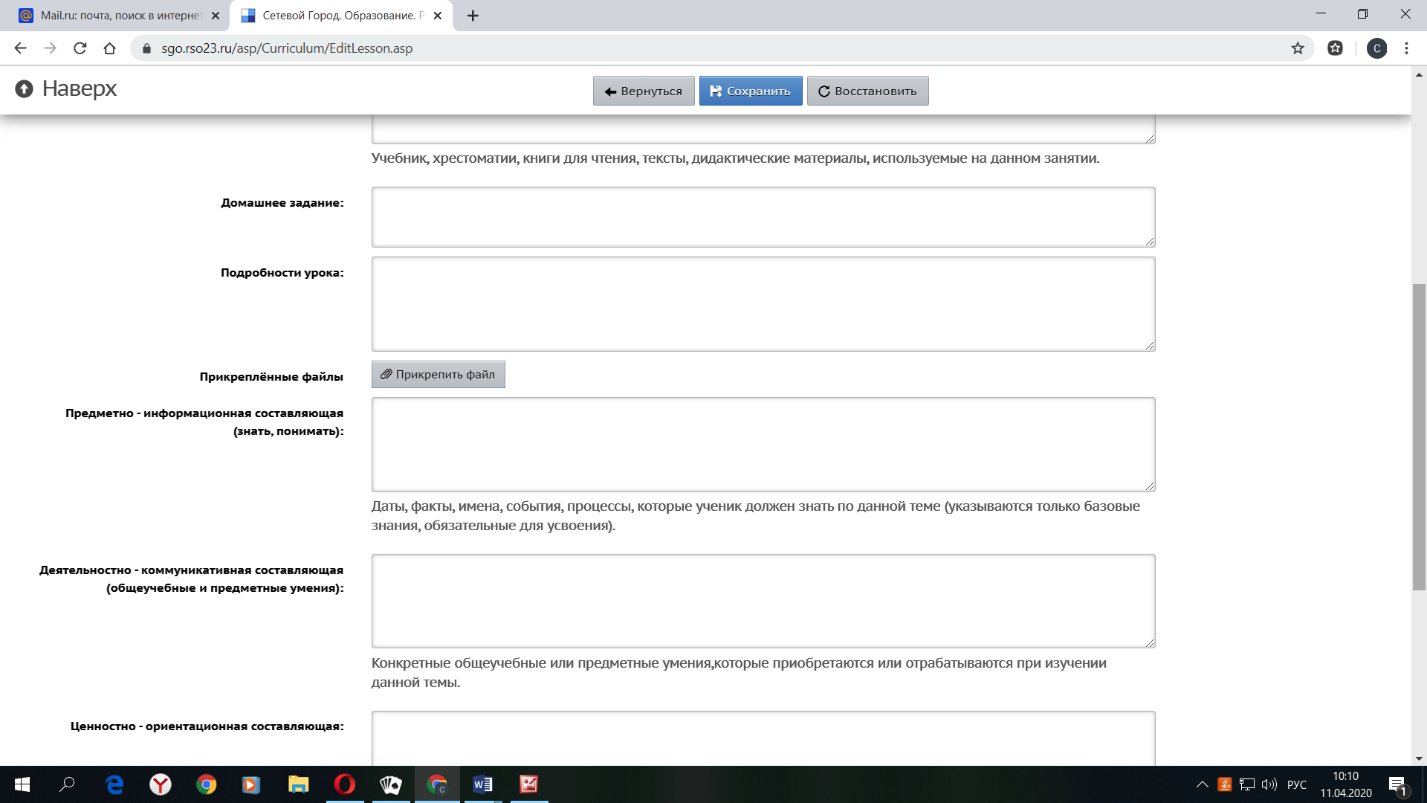 В КТП уроки удалить нельзя.Получается, что Вы поднимете уроки за две недели, а оставшиеся – придется заменить, например, повторением, т.к. их удалить нельзя.Заполнение журнала начните с 13 апреля. Я пытался изменить график каникул, но не получается, год уже зафиксирован.